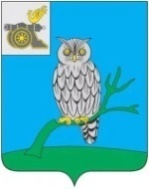 АДМИНИСТРАЦИЯ МУНИЦИПАЛЬНОГО ОБРАЗОВАНИЯ «СЫЧЕВСКИЙ РАЙОН»  СМОЛЕНСКОЙ ОБЛАСТИ Р А С П О Р Я Ж Е Н И Еот  22 июля 2022 года № 283-рОб утверждении состава общественной комиссии по жилищным вопросам  при отделе городского хозяйства Администрации муниципального образования «Сычевский район» Смоленской областиВ соответствии с Жилищным кодексом Российской Федерации, Федеральным законом от 06.10.2003 года №131-ФЗ «Об общих принципах организации местного самоуправления в Российской Федерации», областным законом от 13.03.2006 года № 6-з «О порядке ведения органами местного самоуправления муниципальных образований Смоленской области учета граждан в качестве нуждающихся в жилых помещениях, предоставляемых             по договорам социального найма, на территории Смоленской области»:1. Утвердить прилагаемый состав общественной комиссии по жилищным вопросам при отделе городского хозяйства Администрации муниципального образования «Сычевский район» Смоленской области.2. Разместить настоящее распоряжение на официальном сайте Администрации муниципального образования «Сычевский район» Смоленской области.3. Признать утратившим силу распоряжение Администрации муниципального образования «Сычевский район» Смоленской области от11.10.2021 года №376-р.4. Контроль за исполнением настоящего распоряжения возложить                   на начальника отдела городского хозяйства Администрации муниципального образования «Сычевский район» Смоленской области В.Н.Егорову.Глава муниципального образования«Сычевский район» Смоленской области                                      Т.В. Никонорова                                                                           УТВЕРЖДЕН  распоряжением Администрациимуниципального образования «Сычевский район»Смоленской областиот 22.07.2022 года № 283-р          Состав общественной комиссиипо жилищным вопросам при отделе городского хозяйства Администрации муниципального образования «Сычевский район» Смоленской областиВ.Н. Егорова- начальник отдела городского хозяйства Администрации муниципального образования «Сычевский район» Смоленской области,  председатель  комиссии;Е.В. Пономаренко- старший менеджер отдела городского хозяйства Администрации муниципального образования   «Сычевский район» Смоленской области,  секретарь  комиссииЧлены комиссии:Члены комиссии:Т.П. Парахина- депутат  Совета  депутатов   Сычевского  городского поселения  Сычевского  района  Смоленской  области;А.В.Сопленкова- главный специалист – юрист Администрации муниципального образования «Сычевский район» Смоленской области;А.П. Ватолин- генеральный директор ООО «Олимп»                                  (по согласованию);Т.А.Глазкова-  начальник  отдела  по  земельным и    имущественным отношениям Администрации муниципального образования «Сычевский район» Смоленской области